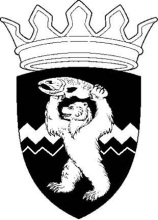 РОССИЙСКАЯ ФЕДЕРАЦИЯКАМЧАТСКИЙ КРАЙЕЛИЗОВСКИЙ МУНИЦИПАЛЬНЫЙ РАЙОНДУМА ЕЛИЗОВСКОГО МУНИЦИПАЛЬНОГО РАЙОНАРЕШЕНИЕ03 апреля 2019 г.  №  1269	г. Елизово86 сессия О безвозмездной передаче муниципального имущества Елизовского муниципального района в собственность Елизовского городского поселенияРассмотрев предложение Администрации Елизовского муниципального района о безвозмездной передаче муниципального имущества Елизовского муниципального района в собственность Елизовского городского поселения, руководствуясь Гражданским кодексом Российской Федерации, Земельным кодексом Российской Федерации, пп. 3 п. 1 ст. 15 Федерального закона от 06.10.2003 № 131-ФЗ «Об общих принципах организации местного самоуправления в Российской Федерации», Уставом Елизовского муниципального района, Положением о порядке управления и распоряжения муниципальным имуществом в Елизовском муниципальном районе, Дума Елизовского муниципального районаРЕШИЛА:1. Передать безвозмездно в собственность Елизовского городского поселения объект недвижимого имущества, находящийся в собственности Елизовского муниципального района:- земельный участок, кадастровый номер 41:05:0101002:3564, категория земель: земли населенных пунктов, вид разрешенного использования: объекты спорта, для размещения иных объектов, допустимых в жилых зонах и не перечисленных в классификаторе, площадь 423 кв.м, адрес (местоположение): Российская Федерация, Камчатский край, Елизовский муниципальный район, Елизовское городское поселение, город Елизово, ул. Мячина. Реестровый номер - 7-1001-001901.Настоящее Решение вступает в силу с момента его принятия.Председатель Думы Елизовского муниципального района                                А.А. Шергальдин